PONEDJELJAK ,7.6.2021.MATEMATIKA-SB,MT NAPIŠI BROJEVE UNATRAG OD 100 DO 1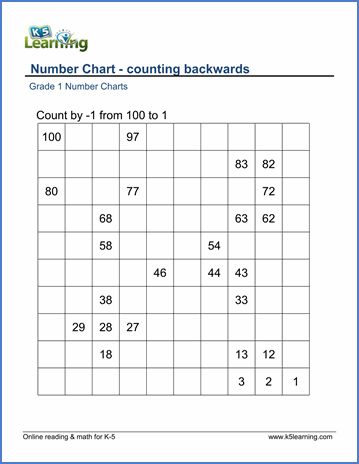 